UNIVERSIDADE DE PERNAMBUCO 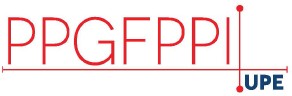 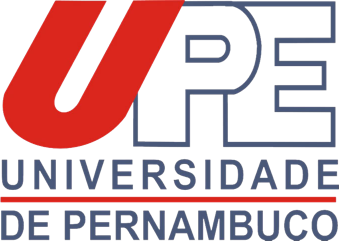 UPE CAMPUS PETROLINAPROGRAMA DE PÓS-GRADUAÇÃO EM FORMAÇÃO DE PROFESSORES E PRÁTICAS INTERDISCIPLINARESHORÁRIO DE DISCIPLINAS - 2020/2                     Obs: Aulas síncronas e assíncronas. MANHÃ – 08 às 12 horasMANHÃ – 08 às 12 horasMANHÃ – 08 às 12 horasMANHÃ – 08 às 12 horasMANHÃ – 08 às 12 horasSEGUNDATERÇAQUARTAQUINTASEXTACURRÍCULO, SABERES DOCENTES E PRÁTICAS PEDAGÓGICASOBRIGATÓRIA (M-CSP-60M-CSP) LINHA 1    PAULO CÉSAR & IRACEMA CUSATIGESTÃO E ORGANIZAÇÃO DA EDUCAÇÃO BÁSICA NO BRASIL: UMA ABORDAGEM HISTÓRICA       ELETIVA   (M-GEB-60 M-GEB) VIRGINIA ÁVILABASES NEURAIS DA MOTRICIDADE NO PROCESSO DE APRENDIZAGEM:ASPECTOS TEÓRICO-PRÁTICOSELETIVA   (M-BNM-60 M-BNM)RITA ANGELOMETODOLOGIAS ATIVAS DE ENSINO-APRENDIZAGEMOBRIGATÓRIA (M-MTE-60 M-TEM) LINHA 2TARCÍSIO FULGÊNCIO-x--x--x-TARDE – 14 às 18 horasTARDE – 14 às 18 horasTARDE – 14 às 18 horasTARDE – 14 às 18 horasTARDE – 14 às 18 horasSEGUNDATERÇAQUARTAQUINTASEXTAGÊNERO, EDUCAÇÃO E FORMAÇÃO DOCENTEELETIVA   (M-GEF-60  M-GEF)JANAINA GUIMARÂES EDUCAÇÃO E TRABALHOELETIVA   (M-EDT- 60 M-EDT)ÁUREA SOUSAINOVAÇÕES TECNOLÓGICAS EM EDUCAÇÃOELETIVA   (M-ITE-60  M-ITE)ERNANI SANTOS-x--x--x-